Supplementary materialTable A1. Food categories and items included in the NEMS-S-MED audit tool1 Following Glanz et al. [22], absolute price applies when the item is compared across store type and neighborhood characteristics, while comparative price applies when there is price information for a healthier option and the “regular” comparison (e.g., diet vs. regular soda).Table A2. Availability of individual food items by store type, detail.Table A3. Comparison between pairs of ‘healthier-less healthy’ food items.Table A4. NEMS-S-MED score by type of retailer.Table A5. Selling price of individual items and Relative Price Index by store type.Table A6. Price comparison between supermarkets and convenience stores.Table A7. Price comparison between supermarkets and fruit stores.Figure S1. Area-level socioeconomic status in the city of Madrid.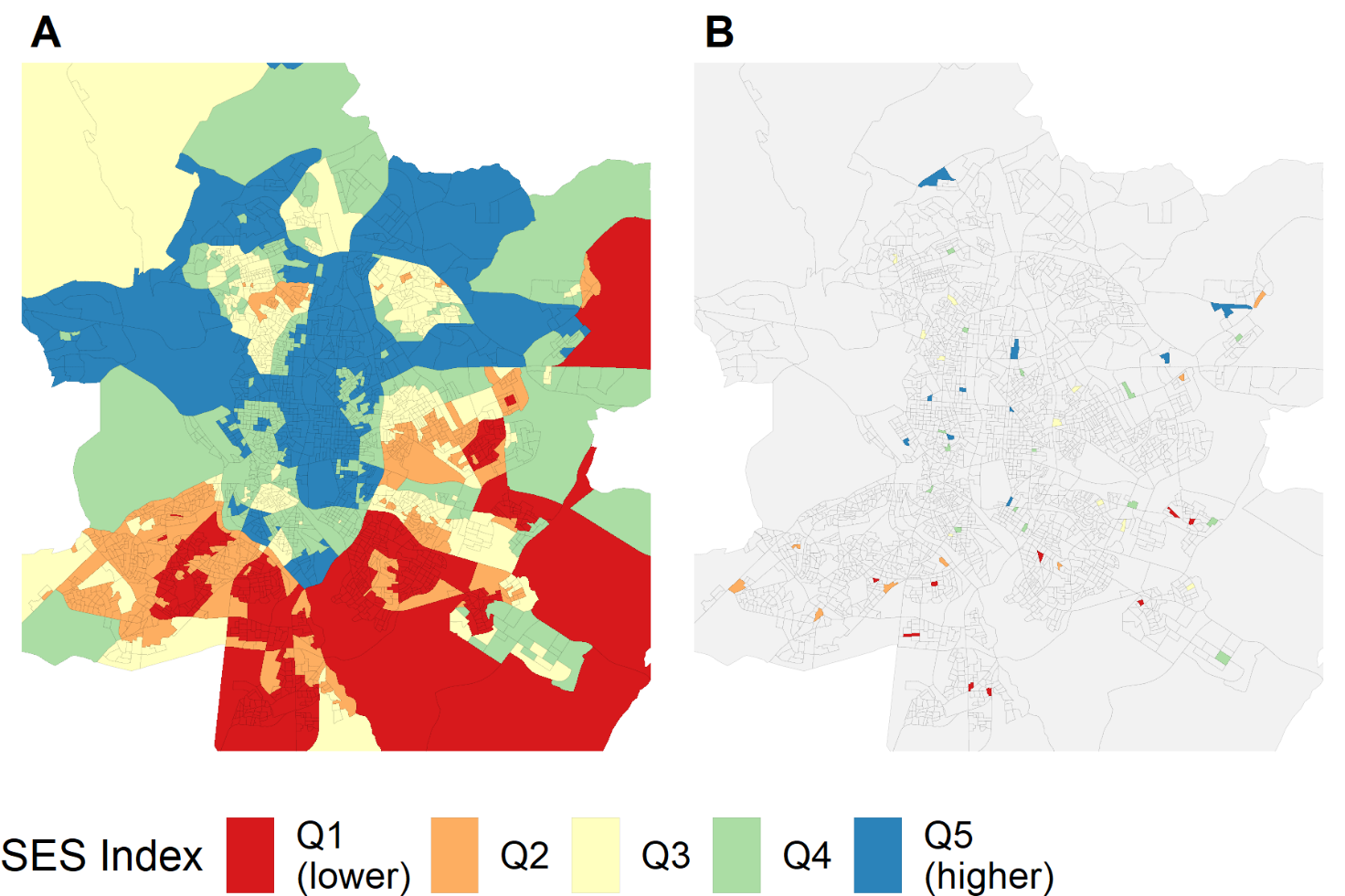 A: census tracts of the city of Madrid (n=2443). B: census tracts assessed in our sample (n=52). SES index is constructed from seven indicators of education, employment, and housing prices. Quintiles of SES range from Q1 = most disadvantaged, to Q5 = most advantaged. Data from 2017. Figure S2. Flow diagram of food stores included in the study (n = 151)
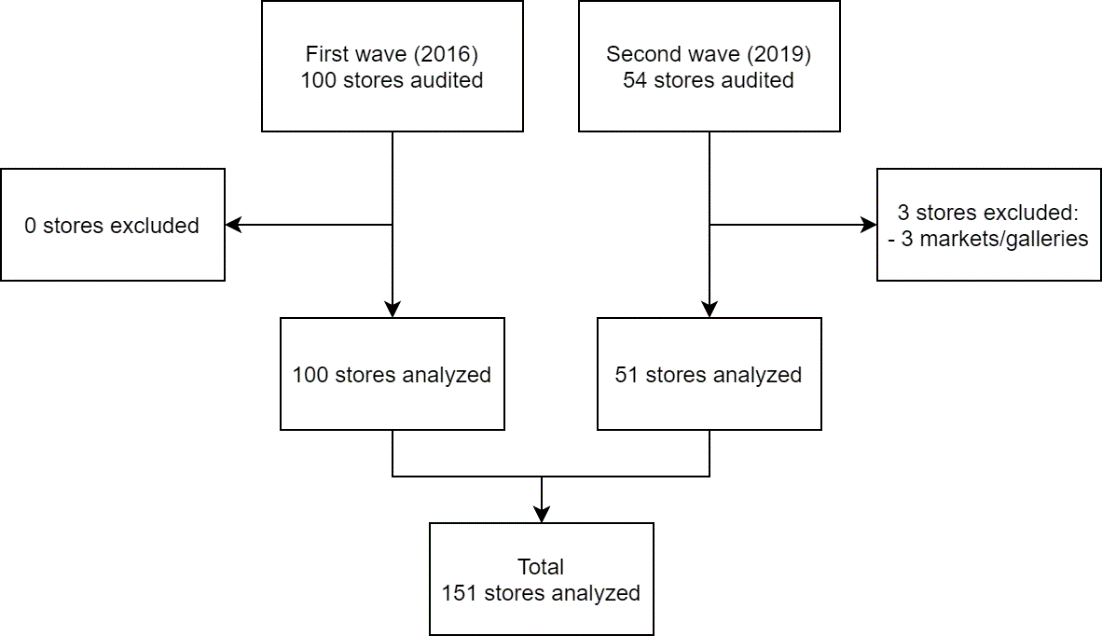 Food itemAvailabilityPrice 1Price 1Food itemAvailabilityAbsoluteComparative1. Fresh fruitsFresh fruit varietiesXApplesXX2. Vegetables (fresh/frozen)Fresh vegetable varietiesXTomatoesXXFrozen spinachXXPotatoesX3. NutsRaw vs. processedX4. Non-alcoholic beveragesSoda: Diet Coke vs. regular CokeXXFruit juice: 100% juice vs. juice drinksXX5. Bread, cereals, and baked goods100% whole grain breadXBaked goodsXPlain cereals vs. >5 g of sugar per 100 gXX6. Milk and dairy productsSkim/low-fat vs. whole milkXXWhite cheese vs. aged cheeseXLow-fat yoghurtsX7. EggsX8. Oil and butterXExtra virgin olive oilXXSunflower oilXXButter vs. non-added salt butterX9. RiceWhole rice vs. white riceXX10. LegumesX11. Meat and meat productsRed meat (beef) vs. poultry (chicken)XXProcessed meatX12. FishFresh fish varietiesXXFresh hakeXXUnprocessed vs. processed seafoodXCanned tunaXFood itemAvailability (% by type of retailer)Availability (% by type of retailer)Availability (% by type of retailer)Availability (% by type of retailer)Availability (% by type of retailer)Availability (% by type of retailer)Availability (% by type of retailer)Availability (% by type of retailer)p-value*Food itemTotalSupermarket (n=28)Convenience (n=68)F&Vstore (n=21)Butcher's' (n=6)Fishmonger's' (n=3)Bakery (n=16)Other (n=9)p-value*Fresh fruit56.310047.1100-- 6.333.3<0.01Fresh vegetables60.910057.4100-- 6.333.3<0.01Frozen vegetables21.275.010.3 4.8-33.3-22.2<0.01Unprocessed nuts55.689.361.847.6--12.555.6<0.01Salty nuts69.596.489.733.3--37.544.4<0.01Juice 100%37.178.638.219.0---44.4<0.01Not-100% juice73.510094.133.3--50.044.4<0.01Light cola drink75.596.410028.6--62.533.3<0.01Regular cola drink74.896.498.528.6--62.533.3<0.01Whole bread54.389.357.4 9.5--87.522.2<0.01Low sugar cereals31.878.630.9 4.8-- 6.333.3<0.01Regular cereals43.092.954.4 4.8---11.1<0.01Skimmed milk71.596.497.133.3--31.333.3<0.01Semi-skimmed milk71.596.497.133.3--37.522.2<0.01Whole milk72.296.497.133.3--37.533.3<0.01Skimmed yogurt37.789.338.214.3---33.3<0.01Cream cheese43.792.947.114.316.7--44.4<0.01Semi-hard cheese58.392.975.014.333.3- 6.355.6<0.01Eggs79.596.492.676.266.7-37.544.4<0.01Olive oil53.685.767.619.0--31.322.2<0.01Sunflower oil65.610086.828.6--18.833.3<0.01Salt-free butter35.889.338.2 9.5---11.1<0.01Regular butter50.392.963.219.0--12.511.1<0.01Whole rice17.260.7 8.8 4.8---22.2<0.01White rice68.296.491.228.6--25.044.4<0.01Legumes73.510086.861.933.3-25.055.6<0.01Potatoes58.310052.995.2---44.4<0.01Chicken19.975.0 1.5-83.3--33.3<0.01Beef19.975.0 2.9-83.3--22.2<0.01Cold meat72.896.492.633.383.3-18.855.6<0.01Fresh fish13.257.1---100-11.1<0.01Unprocessed frozen fish20.578.6 7.4--100-11.1<0.01Processed frozen fish18.571.4 8.8--33.3-11.1<0.01Canned tuna68.296.494.138.1--18.811.1<0.01Confectionery66.910076.5 9.5--10033.3<0.01Alcoholic drinks76.810098.533.316.7-56.344.4<0.01*ANOVA test.*ANOVA test.*ANOVA test.*ANOVA test.*ANOVA test.*ANOVA test.*ANOVA test.*ANOVA test.*ANOVA test.*ANOVA test.Food itemAvailability (% of retailers)Availability (% of retailers)Availability (% of retailers)Availability (% of retailers)Price (€/kg or €/L), median [IQR]Price (€/kg or €/L), median [IQR]Price (€/kg or €/L), median [IQR]Price (€/kg or €/L), median [IQR]Food itemHealthierLess healthyDifferencep-value*HealthierLess healthyDifferencep-value**Nuts (unprocessed vs. salty)55.669.5-13.90.01----Juice (100% vs. not 100%)37.173.5-36.4<0.011.30 [1.10]1.32 [1.15]-0.020.01Cola drink (light vs. regular)75.574.8 0.70.892.10 [0.69]2.10 [0.69]0.000.16Cereals (low sugar vs. regular)31.843.0-11.20.044.13 [3.13]5.45 [4.29]-1.320.73Milk (skimmed vs. whole)71.572.2-0.70.901.00 [0.25]1.00 [0.25]0.000.04Cheese (cream vs. semi-hard)43.758.3-14.60.01----Oil (olive vs. sunflower)53.665.6-12.00.034.70 [1.88]1.59 [0.73]3.11<0.01Butter (salt-free vs. regular)35.850.3-14.50.01----Rice (whole vs. white)17.268.2-51.0<0.011.65 [0.76]1.30 [0.79]0.35<0.01Meat (chicken vs. beef)19.919.9 0.01.006.90 [1.11]9.99 [3.12]-3.09<0.01Frozen fish (unprocessed vs. processed)20.518.5 2.00.66----*Two sample test of proportions. **Wilcoxon matched-pairs signed-rank test.*Two sample test of proportions. **Wilcoxon matched-pairs signed-rank test.*Two sample test of proportions. **Wilcoxon matched-pairs signed-rank test.*Two sample test of proportions. **Wilcoxon matched-pairs signed-rank test.*Two sample test of proportions. **Wilcoxon matched-pairs signed-rank test.*Two sample test of proportions. **Wilcoxon matched-pairs signed-rank test.*Two sample test of proportions. **Wilcoxon matched-pairs signed-rank test.*Two sample test of proportions. **Wilcoxon matched-pairs signed-rank test.*Two sample test of proportions. **Wilcoxon matched-pairs signed-rank test.Type of retailerNEMS-S-MED Score (median [IQR])NEMS-S-MED Score (median [IQR])NEMS-S-MED Score (median [IQR])Type of retailerTotal (0-49)Availability (0-37)Price (0-12)Supermarket (n=28)37.5 [12.5]32 [12]5 [2]Convenience store (n=68)13.5 [6]11 [5.5]3 [1]Fruit and vegetable store (n=21)12 [4]11 [3]0 [1]Butcher's' (n=6)4.5 [3]3.5 [1]1 [2]Fishmonger's' (n=3)6 [3]6 [3]0 [0]Bakery (n=16)2 [5]1 [4.5]0 [2]Other (n=9)9 [20]5 [18]0 [2]Total (n=151)13 [12]11 [9]3 [3]Food itemType of food retailerType of food retailerType of food retailerType of food retailerType of food retailerType of food retailerType of food retailerp-value*Food itemSupermarket (n=28)Convenience (n=68)Fruit store (n=21)Butchers (n=6)Fishmongers (n=3)Bakery (n=16)Other (n=9)p-value*Apples1.59 [0.50]2.05 [1.20]1.74 [1.00]   -   -   -3.19 [3.01]0.01Tomatoes1.24 [0.46]1.89 [0.81]1.29 [0.89]   -   -   -1.59 [2.15]0.07Frozen spinach1.80 [1.77]2.94 [1.13]4.50 [0.00]   -   -   -6.38 [0.00]0.03Juice 100% 1.08 [0.73]1.80 [1.05]1.20 [1.75]   -   -   -2.75 [1.56]0.98Juice not 100%0.74 [0.80]1.50 [0.75]2.56 [6.02]   -   -1.30 [6.20]5.49 [3.03]0.11Light cola drink1.71 [1.08]2.25 [0.30]2.33 [0.30]   -   -2.40 [0.30]3.15 [1.50]<0.01Regular cola drink1.71 [1.08]2.25 [0.30]2.25 [0.15]   -   -2.40 [0.30]2.18 [0.45]<0.01Whole bread3.30 [2.21]3.51 [1.72]4.75 [1.50]   -   -7.53 [3.94]7.60 [0.00]0.72Low sugar cereals3.94 [2.58]5.90 [3.84]9.95 [0.00]   -   -   -5.35 [4.20]0.17Regular cereals3.66 [3.20]6.91 [4.17]7.87 [0.00]   -   -   -3.73 [0.00]<0.01Skimmed milk0.61 [0.26]1.00 [0.10]1.10 [0.70]   -   -1.00 [0.08]1.50 [0.00]<0.01Whole milk0.61 [0.25]1.00 [0.10]1.10 [0.70]   -   -1.00 [0.08]1.50 [0.00]<0.01Olive oil3.90 [0.91]4.95 [1.45]4.60 [1.03]   -   -4.50 [26.55]8.20 [0.00]0.03Sunflower oil1.21 [0.43]1.80 [0.50]1.55 [0.30]   -   -1.80 [1.00]10.00 [15.80]<0.01Whole rice1.60 [0.30]1.95 [0.30]1.50 [0.00]   -   -   -6.20 [0.00]<0.01White rice0.79 [0.67]1.45 [0.70]1.25 [0.88]   -   -1.43 [0.47]7.00 [0.00]<0.01Chicken6.93 [1.46]9.22 [0.00]   -6.24 [1.18]   -   -7.10 [0.00]0.16Beef9.98 [2.59]1.59 [0.00]   -11.99 [2.60]   -   -7.80 [0.00]0.02Hake9.38 [3.88]   -   -   -8.90 [9.90]   -   -0.89Relative Price Index0.83 [0.33]1.01 [0.27]0.98 [0.35]1.04 [0.37]0.78 [0.86]0.97 [1.66]1.30 [0.54]<0.01Prices expressed in €/kg or €/L. Numbers are median [Interquartile range]. *ANOVA.Price of food item (€ per kg/L)Type of food retailerType of food retailerp-value*Price of food item (€ per kg/L)Supermarket (n=28)Convenience (n=66)p-value*Apples1.59 [0.50]2.05 [1.20]0.05Tomatoes1.24 [0.46]1.89 [0.81]0.05Frozen spinach1.80 [1.77]2.94 [1.13]0.57Juice 100% 1.08 [0.73]1.80 [1.05]0.91Juice not 100%0.74 [0.80]1.50 [0.82]0.47Light cola drink1.71 [1.08]2.25 [0.30]<0.01Regular cola drink1.71 [1.08]2.25 [0.30]<0.01Whole bread3.30 [2.21]3.51 [1.72]0.59Low sugar cereals3.94 [2.58]5.90 [3.84]0.18Regular cereals3.66 [3.20]6.91 [4.17]<0.01Skimmed milk0.61 [0.26]1.00 [0.10]<0.01Whole milk0.61 [0.25]1.00 [0.10]<0.01Olive oil3.90 [0.91]5.00 [1.45]0.69Sunflower oil1.21 [0.43]1.80 [0.50]0.05Whole rice1.60 [0.30]1.95 [0.30]0.29White rice0.79 [0.67]1.45 [0.70]<0.01Chicken6.93 [1.46]9.22 [0.00]0.07Beef9.98 [2.59]1.59 [0.00]0.01Hake9.38 [3.88]   -  -Price index0.83 [0.33]1.02 [0.26]<0.01Median [Interquartile range]. *ANOVA test.Median [Interquartile range]. *ANOVA test.Median [Interquartile range]. *ANOVA test.Median [Interquartile range]. *ANOVA test.Price of food item (€ per kg/L)Type of food retailerType of food retailerp-value*Price of food item (€ per kg/L)Supermarket (n=28)F&Vstore (n=21)p-value*Apples1.59 [0.50]1.74 [1.00]0.54Tomatoes1.24 [0.46]1.29 [0.89]0.54Frozen spinach1.80 [1.77]4.50 [0.00]0.12Juice 100% 1.08 [0.73]1.20 [1.75]0.74Juice not 100%0.74 [0.80]2.56 [6.02]0.09Light cola drink1.71 [1.08]2.33 [0.30]0.02Regular cola drink1.71 [1.08]2.25 [0.15]0.06Whole bread3.30 [2.21]4.75 [1.50]0.92Low sugar cereals3.94 [2.58]9.95 [0.00]0.02Regular cereals3.66 [3.20]7.87 [0.00]0.14Skimmed milk0.61 [0.26]1.10 [0.70]0.01Whole milk0.61 [0.25]1.10 [0.70]0.01Olive oil3.90 [0.91]4.60 [1.03]0.79Sunflower oil1.21 [0.43]1.55 [0.30]0.21Whole rice1.60 [0.30]1.50 [0.00]0.67White rice0.79 [0.67]1.25 [0.88]0.06Chicken6.93 [1.46]   -  -Beef9.98 [2.59]   - -Hake9.38 [3.88]   - -Price index0.83 [0.33]0.98 [0.35]0.30Median [Interquartile range]. *ANOVA test.Median [Interquartile range]. *ANOVA test.Median [Interquartile range]. *ANOVA test.Median [Interquartile range]. *ANOVA test.